Directives :Remplir les sections 1 à 3 du formulaire;Présenter votre formulaire de demande à votre assemblée départementale (AD);Obtenir l’avis de votre AD;Demander à la direction départementale de remplir et de signer la section 4;Demander à la direction de votre regroupement officiel de chercheuses et de chercheurs de l’UQTR de remplir et signer la section 5 (le cas échéant);Transmettre tous les documents de la liste de vérification (dernière page) sur le site de dépôt du Décanat de la gestion académique des affaires professorales (DGAAP).*Modification de projet :Si votre projet devait être modifié, reporté ou annulé, une demande de modification devrait être soumise au DGAAP au moins 60 jours avant le début de la modification projetée. Votre demande de modification devra être accompagnée d’un avis favorable de votre AD.Besoin d’accompagnement?N’hésitez pas à contacter Geneviève Laflamme par courriel (genevieve.laflamme@uqtr.ca).Section 1 – Renseignements individuelsSection 2 – Renseignements généraux relatifs au projet de sabbatiqueIndiquez les unités de recherche (hors Québec) où se déroulera la sabbatique ainsi que la durée des séjours.Conformément à la clause 14.14 a) de votre convention collective, ces informations seront nécessaires au calcul de votre traitement salarial lors de la sabbatique.Si aucun séjour, dans une unité de recherche à l’extérieur du Québec, n’est prévu, passez à la section 3.Section 3 – Présentation du projet de sabbatiquePrésentez les objectifs (2 à 6 objectifs) de votre projet de sabbatique. Les membres de la commission des études autoriseront le projet en fonction de la pertinence, la faisabilité et les retombées projetées pour votre carrière.Décrivez, pour chaque objectif, les moyens que vous prendrez pour les atteindre. Vous devez, notamment, faire état des personnes-ressources à rencontrer, des stages à effectuer, des formations ou autoformations à réaliser, etc.1.       2.       3. (s’il y a lieu)       4. (s’il y a lieu)       5. (s’il y a lieu)       6. (s’il y a lieu)      Présentez, en lien avec chaque objectif, les résultats attendus de votre projet de sabbatique.1.       2.       3. (s’il y a lieu)       4. (s’il y a lieu)       5. (s’il y a lieu)       6. (s’il y a lieu)      Présentez les liens entre votre projet de sabbatique et le plan de développement de votre département ou la planification de la recherche stratégique.Décrivez brièvement les retombées projetées de la sabbatique et l’impact des réalisations sur votre carrière.Section 4 – Avis De la direction départementale (article 14.08 f)	L’assemblée départementale a pris connaissance de cette demande et présente un avis favorable à la demande.Commentaires (facultatif) :Section 5 – Avis De la DIRECTion DU REGROUPEMENT OFFICIEL DE chercheuses et de CHERCHEURS DE L’UQTR (ARTICLE 14.08 f)	La direction, au nom du regroupement de recherche, a pris connaissance de cette demande et présente un avis favorable au projet en regard des objectifs de recherche de la sabbatique.Commentaires (facultatif) :Liste de vérificationLa demande ainsi que toutes les pièces afférentes suivantes doivent être déposées, entre le 1er juillet et le 15 octobre 2023, sur le site du DGAAP :	La demande de sabbatique signée par : Le ou la professeur·e (section 1) La direction du département (section 4) Le ou la responsable ou la direction du regroupement de chercheuses et de chercheurs de l’UQTR (section 5), le cas échéant	La résolution de l’AD	Les lettres d’invitation pour les séjours à l’étranger de plus de 2 semaines, incluant les dates et les durées des séjours (s’il y a lieu)Note : Si vous n’avez pas ces lettres lors de la transmission de votre demande de sabbatique, nous vous remercions de nous les faire parvenir par courriel au DGAAP à l’adresse genevieve.laflamme@uqtr.ca, et ce, avant le début de votre sabbatique.Demande de sabbatique 2024-2025Nom :      Nom :      Prénom :      Prénom :      Signature :Date :Département : Section : Regroupement officiel de chercheuses et de chercheurs de l’UQTR :
(le cas échéant, compléter la section 5)Regroupement officiel de chercheuses et de chercheurs de l’UQTR :
(le cas échéant, compléter la section 5)Date de la dernière sabbatique :Durée et période de la sabbatique (choisissez l’une des options suivantes)Endroits de réalisation et durée des séjours (s’il y a lieu)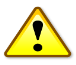 Pour les séjours de plus de 2 semaines, une lettre d’invitation provenant de chaque unité de recherche d’accueil devra être annexée à cette demande ou acheminée par courriel au DGAAP à l’adresse genevieve.laflamme@uqtr.ca, et ce, avant le début de la sabbatique.Endroits de réalisation
(nom et adresse complète de l’unité de recherche d’accueil)Dates approximatives des séjoursLettres d’invitation
(obligatoire pour les séjours de plus de 2 semaines)Du : Au : Du : Au : Du : Au : Du : Au : Du : Au : Du : Au : Du : Au : Objectifs de la sabbatiqueMoyens pour atteindre les objectifs de la sabbatiqueRésultats attendus et retombées projetées de la sabbatiqueCette section doit être remplie et signée par la direction du département.Nom de la personne assumant la direction du département : Nom de la personne assumant la direction du département : Nom de la personne assumant la direction du département : Nom de la personne assumant la direction du département : Signature :Date :Cette section doit être remplie et signée par la direction du regroupement officiel de chercheuses et de chercheurs de l’UQTR, le cas échéant, mentionné à la section 1.Nom de la personne assumant la direction du regroupement officiel de chercheuses et de chercheurs : Nom de la personne assumant la direction du regroupement officiel de chercheuses et de chercheurs : Nom de la personne assumant la direction du regroupement officiel de chercheuses et de chercheurs : Nom de la personne assumant la direction du regroupement officiel de chercheuses et de chercheurs : Signature :Date :